How do I change minutes into decimals?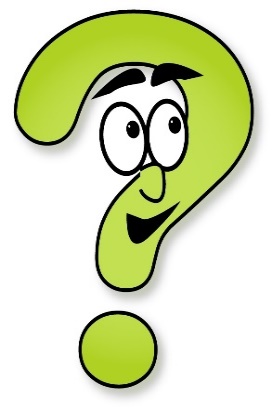      You divide the minutes by 0.6 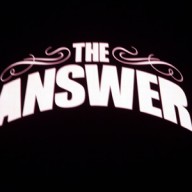 See examples below;Minutes 							Decimal05 .0810.1712.2015.2520.3324.4030.5035.5836.6040.6745.7548.8050.8355.92